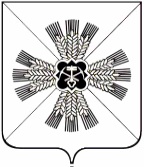 КЕМЕРОВСКАЯ ОБЛАСТЬАДМИНИСТРАЦИЯ ПРОМЫШЛЕННОВСКОГО МУНИЦИПАЛЬНОГО ОКРУГАПОСТАНОВЛЕНИЕот «09» ноября 2022 г. № 1440-Ппгт. ПромышленнаяО внесении изменений в постановление администрации Промышленновского муниципального округа от 16.11.2015 № 2052-П«О создании межведомственной комиссии по проверке безопасности горнолыжного объекта ООО «Санаторий Танай»(в редакции постановлений от 04.02.2016 № 98-П, от 26.10.2016 № 969-П, от 27.10.2017 № 1212-П, от 16.10.2018 № 1143-П, от 06.11.2019 № 1344-П, от 10.11.2020 № 1743-П, от 22.10.2021 № 1772-П)В целях принятия дополнительных мер по обеспечению безопасности жизни и здоровья туристов и проверки технического состояния подъемников на горнолыжном объекте ООО «Санаторий Танай», расположенном на территории Вагановского территориального отдела, во исполнение распоряжения Коллегии Администрации Кемеровской области от 24.09.2009 № 389 «О создании межведомственной комиссии по координации деятельности органов государственной власти и органов местного самоуправления по проведению проверок объектов горнолыжных комплексов на территории Кемеровской области»:1. Внести в постановление администрации Промышленновского муниципального округа от 16.11.2015 № 2052-П «О создании межведомственной комиссии по проверке безопасности горнолыжного объекта ООО «Санаторий Танай» (в редакции постановлений от 04.02.2016 № 98-П, от 26.10.2016                   № 969-П, от 27.10.2017 № 1212-П, от 16.10.2018 № 1143-П, от 06.11.2019                 № 1344-П, от 10.11.2020 № 1743-П, от 22.10.2021 № 1772-П) следующие изменения:1.1. состав межведомственной комиссии по проверке безопасности горнолыжного объекта ООО «Санаторий Танай» изложить согласно приложению к данному постановлению.2. Межведомственной комиссии: 2.1. произвести проверку безопасности горнолыжного объекта ООО «Санаторий Танай» до 10.11.2022;2.2. предоставить акт по результатам проведенной проверки в течение трех рабочих дней в Министерство туризма и молодежной политики Кузбасса.3. Постановление подлежит размещению на официальном сайте администрации Промышленновского муниципального округа в сети Интернет.4. Контроль за исполнением настоящего постановления возложить на заместителя главы Промышленновского муниципального округа – начальника Управления культуры, молодежной политики, спорта и туризма администрации Промышленновского округа А.А. Мясоедову. 5. Настоящее постановление вступает в силу со дня подписания.ГлаваИсп.: А.А. МясоедоваТел.: 8 (38442) 7-40-90Приложениек постановлениюадминистрации Промышленновскогомуниципального округаот 09 ноября 2022 г. № 1440-ПСОСТАВмежведомственной комиссии по проверке безопасности горнолыжного объекта ООО «Санаторий Танай» Промышленновского муниципального округаС.А. ФедарюкМясоедова Анна Алексеевна- заместитель главы Промышленновского муниципального округа – начальник Управления культуры, молодежной политики, спорта и туризма администрации Промышленновского муниципального округа, председатель комиссииДзалбо Константин Валерьевич- начальник отдела ГО и ЧС администрации Промышленновского муниципального округаСмыков Константин Александрович- главный врач ГБУЗ «Промышленновская районная больница» (по согласованию)СурнинВиктор Владимирович- заместитель начальника полиции Отдела МВД России по Промышленновскому муниципальному округу                          (по согласованию)КоршуновЕвгений Александрович- инспектор ОНДПР г. Ленинска-Кузнецкого и Промышленновского района УНДПР ГУ МЧС России по Кемеровской области-Кузбассу          (по согласованию)Заместитель главыПромышленновского муниципального округа – начальник УКМПСТ Промышленновского округаА.А. Мясоедова